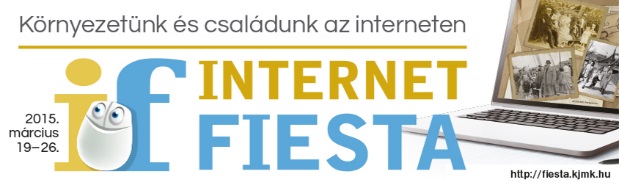 „Virtuális séta a koponyánk körül”Keressétek meg az interneten a kaposvári Takáts Gyula Megyei és Városi Könyvtár honlapját, majd értelemszerűen töltsétek ki a táblázatot!A kaposvári Takáts Gyula Megyei és Városi Könyvtár honlapján keressétek meg a somogyi könyvtárak címjegyzékét! Linkeljetek a marcali Berzsenyi Dániel Városi Könyvtár honlapjára! Válaszoljatok a következő kérdésre ennek segítségével!Be kell-e iratkozni a katalógusok használatához?Hány tagja van a marcali Könyvtárellátási Szolgáltató rendszernek?Keressétek meg a siófoki könyvtár honlapját! Hogy hangzik az intézmény teljes neve?Soroljatok fel legalább 3 folyóiratot, amely a gyermekek számára elérhető a könyvtárban!A tabi könyvtár honlapjáról gyűjtsétek ki a következő információkat:Tagkönyvtárak száma: A könyvtár központi e-mail címe: A könyvtár dolgozóinak száma: Melyik intézmény támogatásával készült a honlap? Melyik az a somogyi könyvtár, …amelynek alapító okiratát 2012. május 14-én írták alá? 		ahol 2015. március 04-én Ribizli bohóc is fellépett? 	amely Szász Endréről kapta a nevét?		Keressétek meg a kaposvári Takáts Gyula Megyei és Városi Könyvtár központi online katalógusában a következő könyveket és írjátok le ezek szerzőjét!De szép ez az élet!			Pötyi és Anti				Az ezüst hegedű			Akinek a lába hatos			Lépjetek be a Takáts Gyula Megyei és Városi Könyvtár ellátó szolgálatának katalógusába! Melyik vidéki könyvtárban találhatók meg a következő könyvek? Brown, Dan: Angyalok és démonok (2010-es kiadás)Vámos Miklós: BárBeküldendő a következő e-mail címre: sandormkinga@konyvtar.mvkkvar.huIskola neve:Csapattagok neve:Csapat fantázianeve:Felkészítő tanár neve:E-mail:Telefonszám (tanáré):Fiókkönyvtárak száma14x14 cm-es bársony éremdoboz készítésének áraA 2014. május 14-i rendezvény előadójának neveAz olvasószolgálat osztályvezetőjének neveA könyvtár fax száma